© Primarily Science 2013 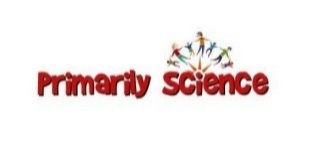 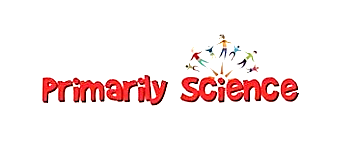 Curriculum 2014: Progression in fair-test, pattern-seeking and observation/measurement over timeCurriculum 2014: Progression in fair-test, pattern-seeking and observation/measurement over timeCurriculum 2014: Progression in fair-test, pattern-seeking and observation/measurement over timeCurriculum 2014: Progression in fair-test, pattern-seeking and observation/measurement over timeCurriculum 2014: Progression in fair-test, pattern-seeking and observation/measurement over timeEYFSKS1Lower KS2Upper KS2Plan-explore during their play  and repeat an action / test making it obvious they are try to find something out and see if it always results in the same result-recognises when a simple comparison is unfairasking simple questions and recognising that they can be answered in different ways - with help begin to choose ways to tryand answer a question-take a few guided planning decisions- recognise when  simple test’ s unfair-make own suggestions on how to collect data once the data needed has been outlined -make simple prediction if appropriate (based on something they have observed before but without an explanation)ask relevant questions and use different types of scientific enquiries to answer themset up simple practical enquiries, comparative and fair tests-begin to choose ways to try and answer a   question- put forward own ideas and make some planning   decisions- suggest ways of making the test fair or if it can’t be   fair how they will answer it by looking for a pattern- from a selection say what equipment is needed  - suggest the type of data needed to be collected- make simple predictions based on everyday    experience and knowledgeplan different types of scientific enquiries to answer questions, including recognising and controlling variables where necessary to -ask a variety of types of scientific questions-choose the most appropriate scientific enquiry method to answer a questionand outline the method-list all the equipment needed-decide what data to collect and how much of it is needed- make predictions based on scientific knowledgeDo- observe closely using all of their senses as appropriate- during their play repeat an action/test making it obvious they are try to find something out and see if it always results in the same result- compare 2 (3) things by direct observationobserve closely, using simple equipmentperform simple tests- make observations related to the task or  test- use simple equipment provided-measure using uniform non- standard units (e.g. straws) or simple standard units  and measuring equipment -  meter stick , cm, kg masses, l, jugs & second timer-compare 3 or more things-read scales to nearest labelled division.Make systematic and careful observations and where appropriate take accurate measurements using standard units, using a range of equipment, including thermometers and data loggers- carry out a fair test or pattern seeking enquiry  with help-compare  3 or more things-use simple standard measures; m, cm, mm, kg, g, cm3, minutes, seconds, Newton. -measure to the nearest whole or half unit or mixed units.-read scales to the nearest division labelled and unlabelled.Taking  measurements, using a range of scientific equipment, with increasing accuracy and precision, take repeat readings when appropriate- make a series of measurements adequate for the task- select appropriate measuring equipment- use standard measures as in including use of fractions and mixed units and decimals to one place.-read scales with increased accuracy-compare 5 or more things- select apparatus  and use with care-read scales with precision and accuracy appropriate to the task-repeat readings & find averagesRecordgather and record data to help in answering questions  - draw pictures of results/ take photos- help teacher make a class table or chart- complete a simple chart or two column table- make  practical block graphs/pictograms- make/draw a block graph with a 1:1 scalegather, record, classify and present data in a variety of ways to help in answering questionsrecord findings using simple scientific language, drawings, labelled diagrams, bar charts, and tables - construct a simple 2 column table- draw bar charts 1:1, 1:2, 1:5 and 1:10 scale & begin to plot line graphsrecord data and results of increasing complexity using scientific diagrams, labels, classification keys tables, scatter graphs, bar and line graphs- present information clearly in tables including for repeat readings- record observations and measurements systematically-draw bar graphs more complex scales possibly involving fractions or decimals e.g. 1:2.5- draw line graphs, possibly involving fractions and decimalsReview- Make comparisons- say what happened-order results (first, second, third)-spot similarities and differencesuse their observations and ideas to suggest answers to questions- describe observations- say what they have found out - say whether what happened was what they expectedreport on findings from enquiries, including oral and written explanations, displays or presentations of results and conclusions, making predictions for new valuesuse results to draw simple conclusions and suggest improvements, and raise further questions identifying differences, similarities or changes related to simple scientific ideas and processesuse straightforward scientific evidence to answer questions or support their findings- say what they have found out and give an explanation for observations and simple patterns based on everyday experiencereport and present findings from enquiries, including conclusions, causal relationships and explanations of results, explanations of the degree of trust in results, in oral and written forms such as displays and other presentationsuse test results to make predictions to set up further comparative and fair testsidentify scientific evidence that has been used to support or refute ideas or arguments.- use graphs to spot and interpret patterns/trends in results- draw conclusions using these patterns and begin to relate conclusions to scientific knowledge and understanding consistent with the evidence- offer simple explanations for differences in repeated measurements/ observations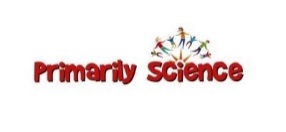 